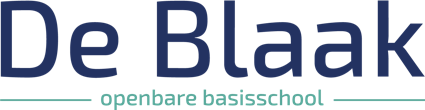 Jaarplan Obs de Blaak 2021-2022Schoolambitiekaarten voor de onderwerpen Obs de Blaak 2020-2024: Taal/SpellingTechnisch lezen/Begrijpend lezenVVTO EngelsWereldoriëntatieEDITaal/Spelling Groep 4 t/m 8 implementeert en borgt de werkwijze van de methode Staal.  Gemaakte afspraken zijn geborgd in een kwaliteitskaart. Deze wordt aan heteinde van het schooljaar geëvalueerd en eventueel bijgesteld. De gemaakte afspraken over de normering over de normering van de taal en spellingtoetsen opnieuw bekijken en aanpassen waar nodig. Er is een kwaliteitskaart werkwoord spelling gemaakt. Deze wordt toegepast en de inhoud wordt aan het einde van het jaar geëvalueerd en waar nodig bijgesteld. Binnen elk leerteam wordt een taalexpert aangesteld. Er wordt onderzoek gedaan naar de implementatie naar het taal onderdeel van de methode Staal, binnen de NKC pilot. Technisch lezen/Begrijpend lezen Leerteam 7-8 start met het uitvoeren van lessen vanuit close reading. Leerteam 4-5-6 doet onderzoek naar de implementatie van close reading binnen het NKC. De methode nieuwsbegrip wordt niet meer ingezet.  De pilot ‘Kenniscurriculum’ uitvoeren.  Implementeren van een schoolbrede methodiek voor technisch lezen.  Inrichten en organiseren van een schoolbibliotheek.  Leescoördinator vergroot haar expertise door middel van scholing.  Er wordt een leesconsulent aangesteld vanuit de bibliotheek. Deze is vier uur per week aanwezig op school. VVTO Engels Grote doelen:  In schooljaar 2021-2022 hebben 7 teamleden het Cambridge B2 niveau behaald.  Vanaf schooljaar 2021-2022 zijn er binnen de drie leerteams Cambridge B2 gecertificeerde coaches werkzaam. Vanaf schooljaar 2021-2022 is er in de bovenbouwklassen wekelijks 1 Engels leesmoment in de klas.  De Engels expert oriënteert zich op een doorgaande lijn binnen het VO. Zij zal contact leggen met verschillende VO scholen. In schooljaar 2020-2021 is er een samenwerking gestart met buitenlandse studenten van de universiteit van Tilburg. Dit continueren wij in het schooljaar 2021-2022.  Kleine doelen:  Vanaf schooljaar 2021-2022 maken we een start met het schrijven van de vaardigheidslijn. Vanaf schooljaar 2021-2022 vindt er een structurele doorgroei van de methodeniveaus van Big English plaats. Voor schooljaar 2021-2022 ziet dit er als volgt uit:  Groep 4: start level 1 Groep 5: start level 2 Groep 6: start level 3  Groep 7: start level 4 Groep 8: level 4 afmaken, start level 5. Vanaf schooljaar 2021-2022 worden de Engelse spelboxen maandelijks Engelstalig ingezet volgens schoolkalender.  Vanaf schooljaar 2021-2022 krijgt de Engelse taal een plek in de dagelijkse gang van zaken.  Vanaf schooljaar 2021-2022 voert ieder leerjaar vanaf groep 6 minimaal 1 CLIL project uit.  Groep 8 sluit de schoolloopbaan af met Pearson English benchmark for young leaners. In het schooljaar 2021-2022 en 2022- 2223 oriënteert de Engels expert en het leerteam 1-2-3 zich op nieuwe methodiek voor Engels in groep 1-2-3, ter vervanging van I pockets. WereldoriëntatieStart pilot ‘kenniscurriculum’. Onderzoeken hoe en of Engels en beeldende vorming geïmplementeerd kunnen worden binnen het NKC. Het volgen van twee teamscholingsmomenten tijdens studiedagen. Het opzetten van een database met zoekfunctie. Onderzoek naar het leren leren. Volstaat de methode Blink nog of moeten wij ons oriënteren op een andere methode? Of wellicht het kenniscurriculum? Kennisoverdracht moet centraal staan.  EDI Dagelijks handelen en toepassen van EDI, waarbij dit schooljaar de focus ligt op rekenen. Gedurende het jaar wordt EDI in leerteams besproken, geëvalueerd en geprobeerd om       voortgangs- en invoeringsbeslissingen te nemen. Leerkrachten nemen minimaal 1x dit schooljaar deel aan collegiale consultaties en voeren         die uit met behulp van een kijkwijzer Voeren van feedbackgesprekken naar aanleiding van collegiale consultatie.  Minimaal 1 klassenbezoek door intern begeleider, gericht op toepassen EDI bij rekenles.  Kwaliteitskaart 'effectieve instructie' evalueren en bijstellen. 